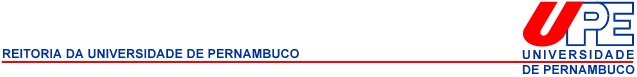 AVALIAÇÃO DE DESEMPENHO - AD / 2019GRUPO OCUPACIONAL TÉCNICO EM GESTÃO UNIVERSITÁRIA DA UPE ORIENTAÇÕES BÁSICASPARA OS(AS) RESPONSÁVEIS PELOS SETORES DE GESTÃO DE PESSOAS DAS UNIDADES DE EDUCAÇÃO E SAÚDE E DAS UNIDADES DE EDUCAÇÃO DA UPEVerificar no Sistema de Gestão de Desempenho – SGD, no período de 23 de setembro a 18 de outubro de 2019, possíveis inconsistências referentes às chefias ou às informações de servidores(as) que estão sendo avaliados(as) na sua Unidade e realizar as alterações necessárias.Divulgar amplamente o cronograma referente às etapas da avaliação de desempenho, conforme quadro abaixo:Dar conhecimento prévio aos(às) servidores(as) de todas as etapas  do processo da AD, informando detalhadamente: quais os(as) servidores(as) que deverão participar da referida Avaliação, bem como quem serão os(as) avaliadores(as) e seus(suas) respectivos(as) avaliados(as), do processamento manual do Plano de Metas e link de acesso à Avaliação Comportamental (Autoavaliação e Avaliação de Chefia), através do endereço eletrônico https://www.gestaododesempenho.pe.gov.brPrestar orientações aos(às) ocupantes de cargos de liderança (avaliadores/as) como deverão proceder no momento de realização da avaliação dos(as) servidores(as) sob sua responsabilidade. É importante lembrar a todos(as) os(as) avaliadores(as) que deverão acessar o endereço eletrônico https://www.gestaododesempenho.pe.gov.br e, em seguida, clicar no link consultar (sem preenchimento de nomes), onde aparecerá a relação de todos(as) os(as) servidores(as) a serem avaliados(as). Ainda, vale ressaltar que os(as) avaliadores(as) terão, impreterivelmente, até o dia 18 de outubro de 2019, para concluírem o processo de validação das avaliações dos(as) servidores(as) sob sua responsabilidade.Acompanhar, semanalmente, no período de realização da Avaliação de Desempenho, o relatório do Sistema de Gestão de Desempenho/SGD, a fim de verificar se falta alguma nota dos(as) servidores(as) lotados(as) nessa Unidade. Em caso positivo, notificar, imediatamente, ao(à) avaliador(a) e ao(à) avaliado(a) para que tomem as providências necessárias, através de e-mail institucional e/ou pessoal dos(as) respectivos(as) servidores(as).Dar conhecimento aos(às) servidores(as) quanto aos prazos estabelecidos para entrada de recursos, ou seja, dez (10) dias após o término de realização da Avaliação de Desempenho, no período de 21 de Outubro a 04 de novembro de 2019, bem como divulgar o resultado dos recursos, posteriormente.Divulgar o resultado final da Avaliação de Desempenho 2018, que será publicado  no site da UPE até o dia 22 de novembro de 2019.Orientar os(as) servidores(as) quanto à impetração de recurso. O formulário específico para recurso será disponibilizado, através do site da UPE http://www.upe.br ou do portal do servidor da UPE http://servidor.upe.br. O(A) requerente deverá imprimir o respectivo documento, preencher e entregar ao responsável do Setor de Gestão de Pessoas de sua Unidade, que remeterá à Comissão Administrativa Permanente de Avaliação de Desempenho do Grupo Ocupacional Técnico em Gestão Universitária da UPE, a quem caberá a análise e decisão.A UPE disponibiliza um canal de suporte para tirar dúvidas que surgirem no momento da realização da Avaliação de Desempenho, através do e-mail avaliacaodedesempenho@upe.br ou pelo fone 3183.4016.OBSERVAÇÃO: Consultar, sistematicamente, o site da Secretaria de Administração de Pernambuco https://www.gestaododesempenho.pe.gov.br, a fim de obter informações sobre os grupos de servidores(as) que se encontrarem à disposição nessa Unidade e que estiverem passando pelo processo de avaliação de desempenho, devendo-se proceder a sua avaliação e, em seguida, encaminhar relatório à Divisão de Desenvolvimento e Avaliação - DDA da PRODEP, conforme cronograma determinado pela SAD, para cada categoria.Recife, 16 de setembro de 2019.Comissão Administrativa Permanente de Avaliação de Desempenhodo Grupo Ocupacional Técnico em Gestão Universitária da UPE 2019CRONOGRAMA DA AVALIAÇÃO DE DESEMPENHO / 2019CRONOGRAMA DA AVALIAÇÃO DE DESEMPENHO / 2019CRONOGRAMA DA AVALIAÇÃO DE DESEMPENHO / 2019CRONOGRAMA DA AVALIAÇÃO DE DESEMPENHO / 2019PERÍODO AVALIATIVOPERÍODO DE REALIZAÇÃOPERÍODO DE RECURSOPUBLICAÇÃO DO RESULTADO FINALDezembro/2018 a Novembro/201923 de Setembro a 18 de Outubro de 201921 de Outubro a 04 de novembro de 2019Até 22 de Novembro de 2019